Dear Community Partner,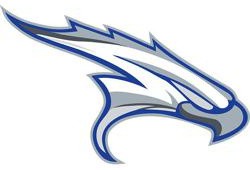 2024 RANCH FOOTBALL SPONSORSHIP GUIDEWe would love to offer you the opportunity to partner with the Highlands Ranch High School Football Program. As a sponsor, not only will you be supporting the youth in Highlands Ranch, but you will also gain business recognition throughout our community.As a sponsor, you will have the opportunity to:Have your ad in our high-quality, glossy media guide distributed to parents, students, teachers, and fans at every Varsity, JV, and Freshman home game. Have your business recognized on our website, Twitter, Instagram, and FacebookHave a 4'X8' premium vinyl banner displayed, and your business announced at all HRHS football events, including Falcon Fest, fundraisers, and every home game at Halftime Help Stadium.Have access to reserved seating and game tickets.Thank you for supporting Ranch Football and the HRHS Falcon Family!HRHS Touchdown Club2024 SPONSORSHIP LEVELSExclusive MVP Package $2500 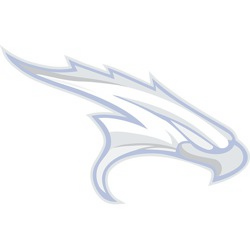 8.5x11 Back Cover Ad in Media Guide Logo on Team Schedule MagnetsFull Size Logo on Home Page of Website 4x8 High-quality Vinyl Banner at all eventsAd space on the bottom of game schedule magnets 4 tickets with reserved seating at all home gamesSponsorship announcement and thank you at all events Business mention and link on social mediaChampionship Package $15008.5x11 Inside Cover ad in Media Guide 3/4 Size Logo on Home Page of Website 4x8 High-quality Vinyl Banner at all events4 tickets with reserved seating at all home games Sponsorship announcement and thank you at all events Business mention and link on social mediaAll-American Package $10008.5x11 Full Page ad in Media Guide 1/2 Size Logo on Home Page of Website 4x8 High-quality Vinyl Banner at all events2 tickets with reserved seating at home game of your choice Sponsorship announcement and thank you at all events Business mention and link on social mediaFirst-Team Package $5005.5x8.5 Half Page ad (horizontal) in Media Guide 1/4 Size Logo on Home Page of Website4x8 High-quality Vinyl Banner at all events Business mention and link on social mediaAll-Conference Package $3005.5x4.25 1/4 Page ad (vertical) in Media Guide 1/8 size logo on event T-shirts1/8 Size Logo on Home Page of Website Business mention and link on social mediaBusiness: 	 Contact: 	 Phone: 	 Email: 	 Sponsorship Level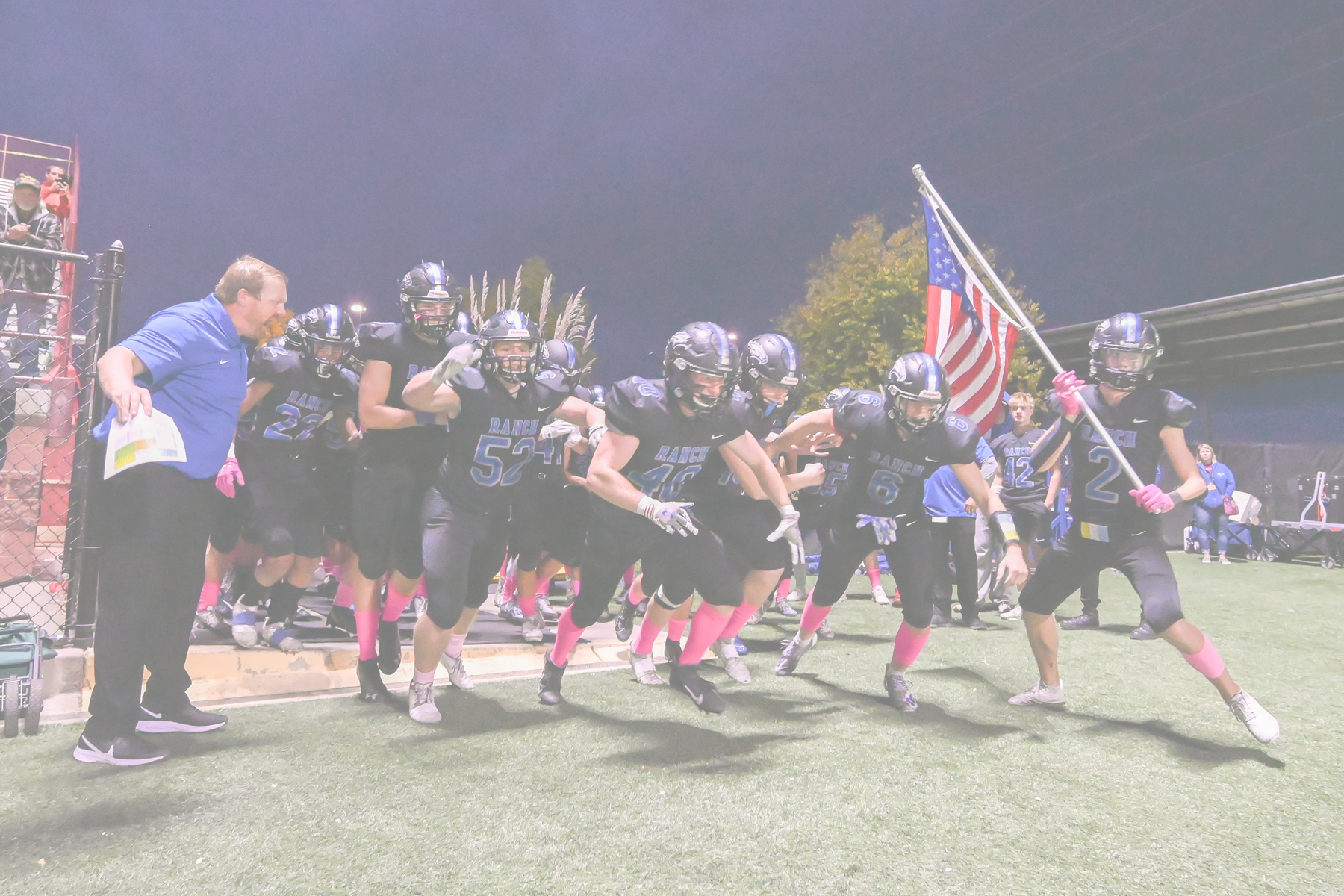 Exclusive MVP $2500  Championship $1500  All-American $1000  First-Team $500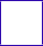 All-Conference $300 Submission & PaymentSubmit Sponsorship Agreement, high-quality logo, and any artwork or ad copy to: fundraising@highlandsranchfootball.orgPayments can be made through:Zelle at treasurer@highlandsranchfootball.org or by check paid to "HRHS Touchdown Club" PO Box 630993Highlands Ranch, CO 80163-9993HIGHLANDSRANCHFOOTBALL.ORG